Jólasýning Íslenska bútasaumsfélagsins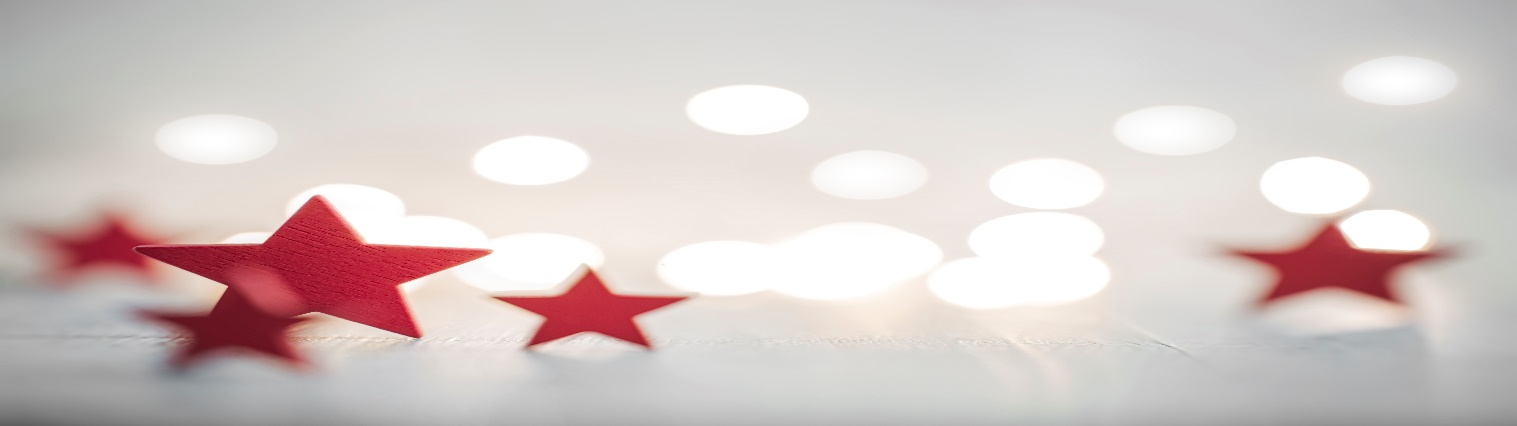 haldin í Hásölum, safnaðarheimili Hafnarfjarðarkirkju3. – 5. nóvember 2023Nafn:Heimilisfang:Netfang:Sími:Lýsing verks:Heiti verks:Stærð verks:Hæð:                       Breidd: